DECYZJA Nr 1/19/PZ.ZNa podstawie art. 195 ust. 1 pkt 1 i ust. 2 oraz art. 199 ustawy z dnia 27 kwietnia 2001 r. Prawo ochrony środowiska (Dz.U. 2018 r. poz. 799, z późń. zm.),cofa się z urzędu bez odszkodowaniadecyzję Wojewody Mazowieckiego z dnia 28 listopada 2007 r., znak: WŚR.I.JB/6640/11/07, zmienioną decyzją Marszałka Województwa Mazowieckiego Nr 143/15/PŚ.Z z dnia 
28 maja 2015 r., znak: PŚ.V/IP/7600-194/08, udzielającą Panu Zbigniewowi Ronkiewiczowi, prowadzącemu działalność pod nazwą Przedsiębiorstwo Produkcyjno-Handlowo-Usługowe AGRONEX Zbigniew Ronkiewicz, Dębówko 16A, 12-100 Szczytno, (zwanego dalej „Stroną”), pozwolenia zintegrowanego na prowadzenie instalacji do bateryjnego, klatkowego chowu drobiu
– kurcząt o liczbie stanowisk 86 660 szt., zlokalizowanej w miejscowości Bieżuń 2,
gm. Radzanów.UzasadnienieDecyzją z dnia 28 listopada 2007 r., znak: WŚR.I.JB/6640/11/07 (ze zm.) Wojewoda Mazowiecki udzielił Stronie pozwolenia zintegrowanego na prowadzenie instalacji do bateryjnego, klatkowego chowu drobiu – kurcząt o liczbie stanowisk 86 660 szt., zlokalizowanej w miejscowości Bieżuń 2, gm. Radzanów.W przedmiotowym pozwoleniu określone zostały warunki korzystania ze środowiska, 
a także obowiązki prowadzącego instalację w zakresie monitorowania procesów technologicznych, emisji oraz prowadzenia sprawozdawczości dotyczącej funkcjonowania instalacji.Z przeprowadzonej analizy zapisów pozwolenia zintegrowanego i zgromadzonej dokumentacji wynika, iż Strona nie dopełniła obowiązku przekazywania tut. organowi informacji dotyczących ewidencji, o których mowa w części VII decyzji, naruszając tym samym jej warunki. Ponadto nie przedstawiono wyników okresowych pomiarów poziomu hałasu emitowanego 
do środowiska, które w oparciu o rozporządzenie Ministra Środowiska z dnia 19 listopada 2008 r. w sprawie rodzajów wyników pomiarów prowadzonych w związku z eksploatacją instalacji 
lub urządzenia i innych danych oraz terminów i sposobów ich prezentacji (Dz. U. 2008 r., Nr 215, poz. 1366), Strona zobowiązana jest do przesyłania organowi właściwemu do wydania pozwolenia zintegrowanego wyników pomiarów hałasu wraz z wersją elektroniczną.Pismem z dnia 7 września 2018 r., znak: PZ-II.7222.2.280.2018.UŻ, na podstawie 
art. 195 ust. 2 ustawy z dnia 27 kwietnia 2001 r. Prawo ochrony środowiska 
(Dz. U. z 2018 r. poz. 799, z późń. zm.) tut. organ wezwał Stronę do niezwłocznego usunięcia naruszeń warunków decyzji Wojewody Mazowieckiego z dnia 28 listopada 2007 r., znak: WŚR.I.JB/6640/11/07 (ze zm.) oraz złożenia pisemnych wyjaśnień dotyczących podjętych działań w celu ich eliminacji.Przedmiotowe wezwanie zostało odebrane przez Stronę w dniu 10 września 2018 r. Strona nie nadesłała wyjaśnień.Biorąc pod uwagę, że Strona nie nadesłała odpowiedzi na wezwanie z dnia 
7 września 2018 r., znak: PZ-II.7222.2.280.2018.UŻ oraz stwierdzeniem eksploatowania instalacji z naruszeniem warunków udzielonego pozwolenia, tutejszy organ na podstawie art. 61 § 4 ustawy 
z dnia 14 czerwca 1960 r. Kodeks postępowania administracyjnego (Dz. U. 2018 r. poz. 2096, 
z późń. zm.) wszczął z urzędu postępowanie w sprawie cofnięcia bez odszkodowania przedmiotowego pozwolenia oraz na podstawie art. 195 ust. 2 ustawy z dnia 27 kwietnia 2001 r. Prawo ochrony środowiska, pismem z dnia 2 listopada 2018 r. ponownie wezwał Stronę 
do nadesłania wyjaśnień we wskazanym terminie.Zawiadomienie o wszczęciu przedmiotowego postępowania wraz z wezwaniem 
do udzielenia wyjaśnień zostały odebrane w dniu 16 listopada 2018 r. przez Stronę.W ustalonym w wezwaniu terminie 14 dni, od dnia otrzymania ww. wezwania, Strona 
nie nadesłała odpowiedzi na skierowane wezwanie.W toku prowadzonego postępowania, pismem z dnia 3 grudnia 2018 r., znak: 
PZ-II.7222.2.280.2018.UŻ, z uwagi na oczekiwanie na uzupełnienie materiału dowodowego przez Stronę, przedłużono termin załatwienia sprawy.W związku z brakiem odpowiedzi na ww. wezwanie, pismem z dnia 7 grudnia 2018 r., znak: PZ-II.7222.2.280.2018.UŻ, zgodnie z art. 10 § 1 ustawy z dnia 14 czerwca 1960 r. Kodeks postępowania administracyjnego poinformowano Stronę o zebranym materiale dowodowym niezbędnym do wydania decyzji administracyjnej oraz o przysługującym prawie zapoznania 
się z aktami sprawy, możliwości wypowiedzenia się co do zebranych dowodów i materiałów 
oraz zgłoszonych żądań w toczącym się postępowaniu. Zawiadomienie zostało odebrane przez Stronę w dniu 11 grudnia 2018 r. Strona, nie skorzystała z przysługującego jej prawa.Zgodnie z art. 378 ust. 2a pkt 1 ustawy Prawo ochrony środowiska marszałek województwa jest właściwy w sprawach przedsięwzięć i zdarzeń na terenach zakładów, gdzie jest eksploatowana instalacja, która jest kwalifikowana jako przedsięwzięcie mogące zawsze znacząco oddziaływać na środowisko w rozumieniu ustawy z dnia 3 października 2008 r. 
o udostępnianiu informacji o środowisku i jego ochronie, udziale społeczeństwa w ochronie środowiska oraz o ocenach oddziaływania na środowisko (Dz. U. z 2018 r. poz. 2081). Rodzaje przedsięwzięć mogących zawsze znacząco oddziaływać na środowisko określone zostały 
w rozporządzeniu Rady Ministrów z dnia 9 listopada 2010 r. w sprawie przedsięwzięć mogących znacząco oddziaływać na środowisko (Dz. U. z 2016 r. poz. 71). Przedmiotowa instalacja kwalifikuje się do § 2 ust. 1 pkt 51 ww. rozporządzenia, tj. do przedsięwzięć mogących zawsze znacząco oddziaływać na środowisko.Stosownie do postanowień art. 195 ust. 1 pkt 1 ustawy Prawo ochrony środowiska pozwolenie może zostać cofnięte lub ograniczone bez odszkodowania, jeżeli eksploatacja instalacji jest prowadzona z naruszeniem warunków pozwolenia, innych przepisów ustawy 
lub ustawy o odpadach. W takim przypadku, zgodnie z art. 195 ust. 2 ustawy Prawo ochrony środowiska, przed wydaniem decyzji w przedmiocie cofnięcia lub ograniczenia pozwolenia, organ wzywa prowadzącego instalację do usunięcia naruszeń w oznaczonym terminie.Biorąc pod uwagę brak odpowiedzi na kierowane wezwania do usunięcia naruszeń warunków udzielonej decyzji i nienadesłanie stosownych wyjaśnień, jednoznacznie należy stwierdzić, że instalacja do bateryjnego, klatkowego chowu drobiu – kurcząt o liczbie stanowisk 
86 660 szt., zlokalizowana w miejscowości Bieżuń 2, gm. Radzanów., prowadzona jest przez Stronę z naruszeniem warunków pozwolenia.Ze względu na powyższe, tj. nierealizowanie przez Stronę obowiązków nałożonych decyzją Wojewody Mazowieckiego z dnia 28 listopada 2007 r., znak: WŚR.I.JB/6640/11/07, zmienioną decyzją Marszałka Województwa Mazowieckiego Nr 143/15/PŚ.Z z dnia 
28 maja 2015 r., znak: PŚ.V/IP/7600-194/08, orzeczono jak w sentencji.PouczenieOd niniejszej decyzji służy stronie odwołanie do Ministra Środowiska. Odwołanie 
wnosi się za pośrednictwem Marszałka Województwa Mazowieckiego, w terminie 14 dni od dnia doręczenia decyzji. W trakcie biegu terminu do wniesienia odwołania strona może zrzec się prawa do wniesienia odwołania wobec organu administracji publicznej, który wydał decyzję. Z dniem doręczenia Marszałkowi Województwa Mazowieckiego oświadczenia o zrzeczeniu się prawa 
do wniesienia odwołania przez stronę postępowania, decyzja staje się ostateczna i prawomocna, co oznacza, iż decyzja podlega natychmiastowemu wykonaniu i brak jest możliwości zaskarżenia decyzji do Wojewódzkiego Sądu Administracyjnego. Nie jest możliwe skuteczne cofnięcie oświadczenia o zrzeczeniu się prawa do wniesienia odwołania, po jego wpływie do organu.Niniejsza decyzja nie podlega opłacie skarbowej, zgodnie z art. 1 ust. 1 pkt 1 lit. a ustawy 
z dnia 16 listopada 2006 r. o opłacie skarbowej (Dz.U. z 2018 r., poz.1044), jako postępowanie wszczęte z urzędu.Otrzymuje:Pan Zbigniew RonkiewiczDębówko 16 A, 12-100 SzczytnoPaństwowe Gospodarstwo Wodne Wody PolskieRegionalny Zarząd Gospodarki Wodnej w Warszawie03-194 Warszawa, ul. Zarzecze 13B /ePUAP/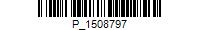 PZ-II.7222.2.280.2018.UŻWarszawa, 2 stycznia 2019 r.                                                                                                                                                   